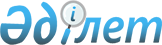 2012 жылға арналған Астана қаласының көктемгі егіс және егін жинау жұмыстарын жүргізуге қажетті тыңайтқыштарды, жанар-жағармай материалдарына және тауар материалдарының құндылықтарын субсидиялау нормаларын, басым ауыл шаруашылығы дақылдарының тізбесін белгілеу туралы
					
			Күшін жойған
			
			
		
					Астана қаласы әкімдігінің 2012 жылғы 22 маусымдағы № 102-829 қаулысы.  Астана қаласының Әділет департаментінде 2012 жылғы 16 шілдеде нормативтік құқықтық кесімдерді Мемлекеттік тіркеудің тізіліміне № 735 болып енгізілді.  Күші жойылды - Астана қаласы әкімдігінің 2014 жылғы 31 қаңтардағы № 06-134 қаулысымен      Ескерту. Күші жойылды - Астана қаласы әкімдігінің 31.01.2014 № 06-134 қаулысымен.

      «Қазақстан Республикасындағы жергілікті мемлекеттік басқару және өзін-өзі басқару туралы» Қазақстан Республикасының 2001 жылғы 23 қаңтардағы Заңы 27-бабы 1-тармағының 5) тармақшасына және Қазақстан Республикасы Үкіметінің 2011 жылғы 4 наурыздағы № 221 қаулысымен бекітілген Өсімдік шаруашылығы өнімінің шығымдылығы мен сапасын арттыруға жергілікті бюджеттерден субсидиялау қағидасының 6-тармағына сәйкес Астана қаласының әкімдігі ҚАУЛЫ ЕТЕДІ:



      1. 2012 жылға арналған:



      1) басым дақылдарының тізбесі 1-қосымшаға сәйкес;



      2) көктемгi егiс және егiн жинау жұмыстарын жүргізуге қажеттi жанар-жағар май материалдары мен басқа да тауарлық-материалдық құндылықтарының құнын арзандатуға арналған субсидиялар нормалары 2-қосымшаға сәйкес;



      3) отандық өндірушілер сатқан субсидияланатын тыңайтқыш түрлері мен 1 тонна (литр килограмм) тыңайтқышқа арналған субсидия нормалары 3-қосымшаға сәйкес;



      4) отандық өндірушілерден сатып алынған субсидияланған гербицид түрлері және 1 килограмм (литр) гербицидке арналған субсидия нормалары 4-қосымшаға сәйкес орнатылсын.



      2. «Астана қаласының Ауыл шаруашылығы басқармасы» мемлекеттік мекемесінің бастығы осы қаулыны кейіннен бұқаралық ақпарат құралдарына жариялаумен әділет органдарында мемлекеттік тіркеуді қамтамасыз етсін.



      3. Осы қаулының орындалуын бақылау Астана қаласы әкімінің орынбасары Қ.Т. Сұлтанбековке жүктелсін.



      4. Осы қаулы алғашқы ресми жарияланған күннен кейін он күнтізбелік күн өткен соң қолданысқа енгізіледі.      Әкім                                       И. Тасмағамбетов      КЕЛІСІЛДІ:

      Қазақстан Республикасының

      Ауыл шаруашылығы министрі                  А. Мамытбеков

      2012 жылғы 22 маусым

Астана қаласы әкімдігінің  

2012 жылғы 22 маусымдағы   

№ 102-829 қаулысына       

1-қосымша             

Басым дақылдарының тізбесі

Астана қаласы әкімдігінің  

2012 жылғы 22 маусымдағы   

№ 102-829 қаулысына       

2-қосымша             

Көктемгi егiс және егiн жинау жұмыстарын жүргізуге қажеттi

жанар-жағар май материалдары мен басқа да тауарлық-материалдық

құндылықтарының құнын арзандатуға арналған субсидиялар

нормалары

Астана қаласы әкімдігінің  

2012 жылғы 22 маусымдағы   

№ 102-829 қаулысына       

3-қосымша             

Отандық өндірушілер сатқан субсидияланатын тыңайтқыш түрлері

мен 1 тонна (литр килограмм) тыңайтқышқа арналған субсидия

нормалары

Астана қаласы әкімдігінің  

2012 жылғы 22 маусымдағы   

№ 102-829 қаулысына       

4-қосымша             

Отандық өндірушілерден сатып алынған субсидияланған гербицид

түрлері және 1 килограмм (литр) гербицидке арналған субсидия

нормалары
					© 2012. Қазақстан Республикасы Әділет министрлігінің «Қазақстан Республикасының Заңнама және құқықтық ақпарат институты» ШЖҚ РМК
				Р/с №Ауыл шаруашылығы дақылдарының атаулары1.Дәнді дақылдар (базалық бюджеттік субсидиялар нормасы)2.Жемшөптік дақылдар (өткен жылдарда егілген көпжылдық шөптерді қоспағанда)3.Картоп4.Көкөністік-бақша дақылдары 5.Жабық топырақтағы көкөністер (бір дақыл айналымы)Р/с №Ауыл шаруашылығы дақылдарының атауларыБюджеттік субсидиялардың 1 гектарға нормасы (теңге)Дақыл егістігі үшін ұсынылады1.Дәнді дақылдар (базалық субсидиялық нормасы)1 7002012 жылғы 12 мамырдан 4 маусым аралығында2.Жемшөптік дақылдар 1 6502012 жылғы 20 - 30 сәуір аралығында3.Картоп12 0002012 жылғы 11 – 25 мамыр аралығында4.Көкөніс-бақша дақылдары 28 7002012 жылғы 12 мамырдан 14 маусым аралығында5.Жабық топырақтағы көкөністер (бір дақыл айналымы)1 300 0002012 жылдың соңына дейінР/с №Субсидияланатын тыңайтқыштар түрлеріӨлшем бірлігіБір бірліктің құнын арзандату пайызыБір бірлікке арналған субсидиялау нормасы (теңге)Минералды тыңайтқыштарды қолдау мерзімі1.Аммиак селитрасы (N - 34,4 %)тонна5028 900вегетациялық кезеңР/с №Субсидияланатын гербицидтер түрлеріӨлшем бірлігіБір бірліктің құнын арзандату пайызыБір бірлікке арналған субсидиялау нормасы (теңге)Гербицидтерді қолдау мерзімі1.Диамин, 72% суда ерітілген (диметиламиндық тұз 2,4 – Д)литр50375вегетациялық кезең